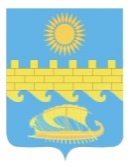 УПРАВЛЕНИЕ МУНИЦИПАЛЬНОГО КОНТРОЛЯ АДМИНИСТРАЦИИ МУНИЦИПАЛЬНОГО ОБРАЗОВАНИЯГОРОД-КУРОРТ АНАПАПамяткаРаздел IV Правил благоустройства «Требования к объектам благоустройства»	Контейнерные площадки и площадки для складированияотдельных групп коммунальных отходов312.	В составе территорий любого функционального назначения, где могут накапливаться твердые коммунальные отходы, необходимо предусматривать наличие контейнерных площадок.313.	Размещение и обустройство контейнерных площадок, бункеров, в том числе для раздельного накопления ТКО, на общественных территориях, на территориях кварталов, районов, иных элементов планировочной структуры муниципального образования необходимо производить в соответствии с требованиями законодательства Российской Федерации в сфере охраны окружающей среды, санитарно-эпидемиологическими требованиями к содержанию территорий, накоплению, сбору, транспортированию отходов производства и потребления, установленными законодательством Российской Федерации.314.	К элементам благоустройства контейнерных площадок относятся: покрытие контейнерной площадки, элементы сопряжения покрытий, контейнеры, бункеры, ограждение контейнерной площадки.315.	При обособленном размещении площадки для установки контейнеров (контейнерной площадки) вдали от проездов предусматривается возможность удобного подъезда транспорта для очистки контейнеров и наличия разворотных площадок (15 x 15 м). Размещение площадок проектируется вне зоны видимости с транзитных транспортных и пешеходных коммуникаций, в стороне от уличных фасадов зданий. Территорию площадки располагают в зоне затенения (прилегающей застройкой, навесами или посадками зеленых насаждений).316.	Функционирование осветительного оборудования устанавливают в режиме освещения прилегающей территории с высотой опор не менее 3 м.317.	Озеленение площадки производится деревьями с высокой степенью фитонцидности, густой и плотной кроной. Высоту свободного пространства над уровнем покрытия площадки до кроны предусматривают не менее 3 м. Допускается для визуальной изоляции площадок применение декоративных стенок, трельяжей или периметральной живой изгороди в виде высоких кустарников без плодов и ягод.318.	Контейнерные площадки должны быть оборудованы твердым покрытием (асфальтовым, бетонным), аналогичным покрытию проездов, без выбоин, просадок, проломов, сдвигов, волн, гребенок, колей и сорной растительности между бортовыми камнями. Элементы сопряжения покрытий поддерживаются без разрушений, сколов, вертикальных отклонений, сорной растительности между бортовыми камнями. Уклон покрытия площадки устанавливается 5 – 10% в сторону проезжей части, чтобы не допускать застаивания талых и дождевых сточных вод и скатывания контейнера.319.	Сопряжение площадки с прилегающим проездом осуществляется в одном уровне.320.	Необходимо обеспечить свободный подъезд мусоровозов непосредственно к контейнерам, бункерам и выгребным ямам для удаления отходов.321.	Допускается изготовление контейнерных площадок закрытого типа по индивидуальным проектам (эскизам), разработанным и согласованным с уполномоченным органом.322.	Планировка и обустройство контейнерных площадок без приспособления для беспрепятственного доступа к ним и использования их инвалидами и другими маломобильными группами населения не допускаются.323.	Обязательный перечень элементов благоустройства территории на площадке для установки мусоросборников включает: твердые виды покрытия, элементы сопряжения поверхности площадки с прилегающими территориями, контейнеры для сбора ТКО, осветительное оборудование, информационную табличку.324.	Информационная табличка должна содержать информацию о сроках удаления отходов, наименовании организации, выполняющей данную работу, контактах лица, ответственного за работу по содержанию площадки и своевременному удалению отходов, а также о недопустимости создания препятствий подъезду специализированного автотранспорта, разгружающего контейнеры и бункеры.325.	Внешние поверхности элементов благоустройства контейнерных площадок необходимо поддерживать чистыми, без визуально воспринимаемых деформаций.326.	Контейнерную площадку необходимо освещать в вечерне-ночное время с использованием установок наружного освещения.327.	Содержание контейнерных площадок и площадок для складирования отдельных групп коммунальных отходов осуществляют их правообладатели.